Konvalidasyon MARYAJ Pou koup ki deja nan maryaj silvil men ki vle marye nan legliz Katolik Kilè : Maryaj mondyal dimanch 11 fevrye 2024, a 3 è Ki bò: Katedwal Sent-Kwa, 1400 Washington St., Boston, MAÒganize pa : Vi familyal nan Sekretarya pou evanjelizasyon ak disipSelebwan pwensipal : Mgr Mark O'Connell. Ap gen prèt k-ap disponib pou koup yo ki pale lot lang ke anglèPwochen etap yo: Aprè ke ou fini enskri sou lign nan, kontakte pawas kote ou asiste lanmès lan. Si ou pa gen yon pawas, ou ka ale nan legliz katolik ki pi pre w. Kontakte nou, si ou rankontwe anpil difikilte pou ou konekte avèk yon pawas.Pou prèt la ou byen delege a : Tanpri pwepare koup la pou yo ka konvalide maryje yo. . Retounen tout dokiman yo ke yo bezwen yo avèk so ofisyèl pawas la avèk tou signati adapte a, nan yon anvlòp mariaj ak tout sètifika batèm nan ak/oubyen konfimasyon an avan 15 janvye:Atansyon : Family Life/Convalidation CeremonyPastoral Center66 Books DriveBraintree, MA 02184NOTE : Tanpwi pa voye dokiman mariaj la dirèkteman nan Katedwal Sainte-Croix (Holy Cross).Nan pweparasyon koup yo, deside si li ta pweferab pou koup la patisipe lan yon kou pou pweparasyon maryaj (rekòmandasyon pou koup ki marye depi mwens ke 2 ane men pa nan legliz) oubyen tou nan yon pwogwam ki ka anrichi yo sou zafè maryaj. Nou sijere pou ou:Vizite evangelizeboston.com pou pwogwram pweparasyon atelye pou maryaj Transfòme nan renmen. Genyen anpil opsyon si ou mande ki disponib si dat yo ki endike yo pa konvni a koupl yo. 	Yon pweparasyon an panyòl ap egalman disponib.Posibilite pou anrichi nan maryaj pou mounn ki marye yo depi 2 ane ou plis : Envantè pou verifyer Koup catolik yoREFOCCUS inventory  pou coupl marye yoMarriage Encouter  pou retwè nan zoom ou byen kap patisipe.Tanpwi kontakte Emily Elliott, konsiltant nan lavi familial, pou tout kestyon rele nan (617) 746-5756 oubyen imel Emily_Elliott@rcab.org.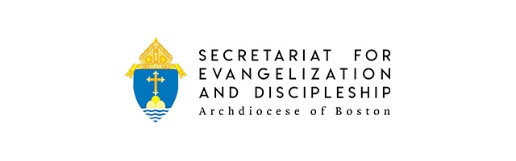 